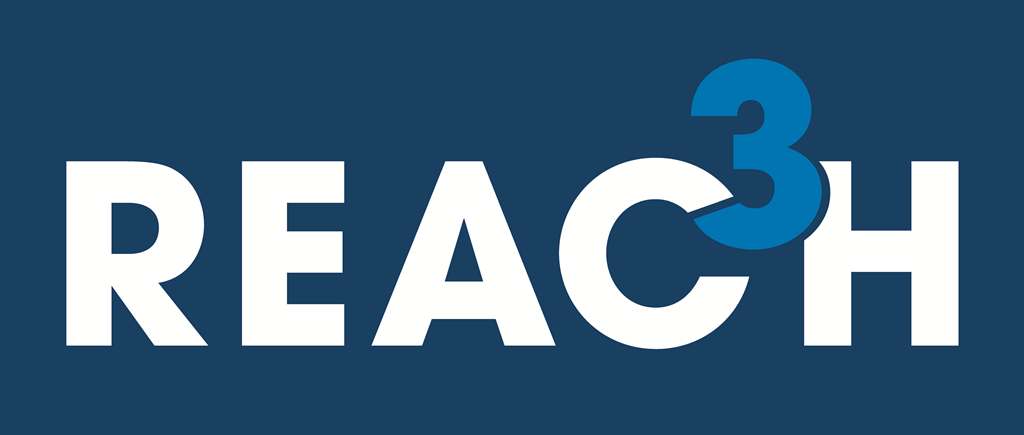 Regional Professional DevelopmentAgendaSecondary Teacher & Administrator Session: 8:00 a.m. - 11:30 a.m.Secondary Session Registration will be from 8:00 a.m. – 8:30 a.m.Secondary Breakout Session will be from 8:30 a.m. – 11:30 a.m.6-12 ELA6-12 Math6-12 Science6-12 Social Studies6-12 Art-Literacy IntegrationAdministratorsElementary Teacher & Administrator Session:12:00 p.m. – 3:30 p.m.Elementary Session Registration will be from 12:00 p.m. – 12:30 p.m.Elementary Breakout Session will be from 12:30 p.m. – 3:30 p.m.K-2 Literacy3-5 ELA (including World Languages)PK-5 MathematicsPK-5 Science3-5 Social StudiesPK-5 Art-Literacy IntegrationAdministrators